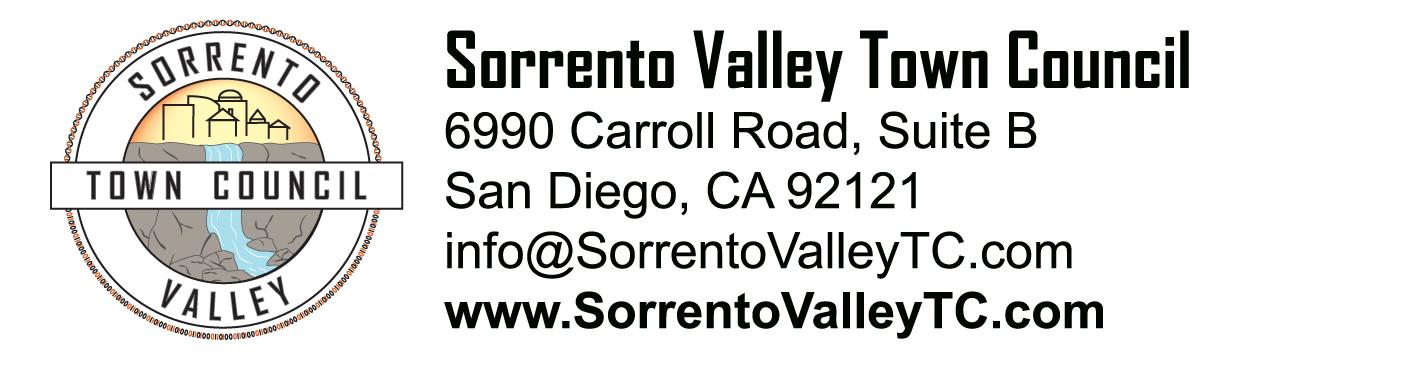 SVTC Meeting Agenda7:00pm6990 Carroll Road, San Diego, CA 92121Call to Order: 7pmPledge of AllegianceAdministrative MattersAgenda deletions and/or additionsApproval of Last Meeting’s MinutesGuest speaker Donna Frye on Open Government InitiativeElection of new board members for two open seatsRecognition of first respondersRecognition of elected officials and their representativesOld Business Lil Nover’s report on School Boundaries;Julia’s update on the Sorrento Valley Brew and Food FestNew BusinessDiscussion on more ways to promote the identity of Sorrento Valley.Public Comment, 3 minutes per speakerAdjournment